Een brief aan SinterklaasDag Sinterklaas!Wij zijn Wij zijn dit jaar heel flink geweest. Krijgen wij leuke cadeautjes? Dit is ons verlanglijstje:1 2 3 Groetjes van 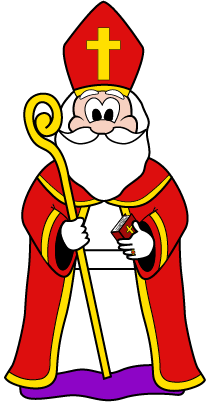 